Til foreldre / foresatte/ trenereGLASSCUP 2018, Drammen 27.-29.aprilGlasscup nærmer segIfølge tidligere påmelding har vi oversikt over spillere og trenere/oppmenn som skal være med buss til Drammen på fredag. Er det endringer må vi få beskjed!Foreløpig bussavgang fra GAMLE Skjønhaug barneskole, Skoleveien 7 for G16, G13 og J12 er kl 16:00.Oppmøte kl 15:30.Foreløpig bussavgang fra GAMLE Skjønhaug barneskole, Skoleveien 7 for J09, G09, J10, J11, J13 og J15 er kl 16:30.Oppmøte kl 16:00.Vi anbefaler at de foreldrene som skal være med på cup fra fredag tar med seg bagasjen til spillerne. Det blir ofte mye bagasje på bussen, og det kan bli litt kaotisk.Alle de 11 lagene til HK Trøgstad 97 skal, mest sannsynlig, sove på Danvik skole, Danvikbakken 2, 3046 Drammen, ikke langt fra Drammenshallen. Vi har fått det bekreftet med 99% sikkerhet at det blir Danvik skole. Dere får beskjed dersom det blir endringer.Det er mulig å dusje på Danvik skole.Det går busser for spillerne mellom skolen og de ulike hallene.Spillere og trenere vil få frokost og varm lunsj lørdag og søndag.  Matstasjon er på Marienlyst skole, rett ved Drammenshallen                       Spillere/trenere/oppmenn griller pølser på skolen i løpet av fredag kveld! Klubben sponser pølser/lomper. Grill og grillkull er tilgjengelig for lagene på lørdag også.Kampene spilles i Skogerhallen, Gulskogenhallen, Glassverket Idrettshall, Bergskaughallen og Drammenshallen.
Innledende kamper spilles fredag og lørdag. Sluttspill spilles søndag.
De yngste deltagerne (J/G 9-10-11) spiller ikke sluttspill. De spiller kamper lørdag og søndag.Kampoppsettet er nå klart, men det hender at det endres før turneringen starter. Gå inn på glasscup.no og følg med der. 
Har dere spørsmål, ta kontakt!Kikki Enger 92046779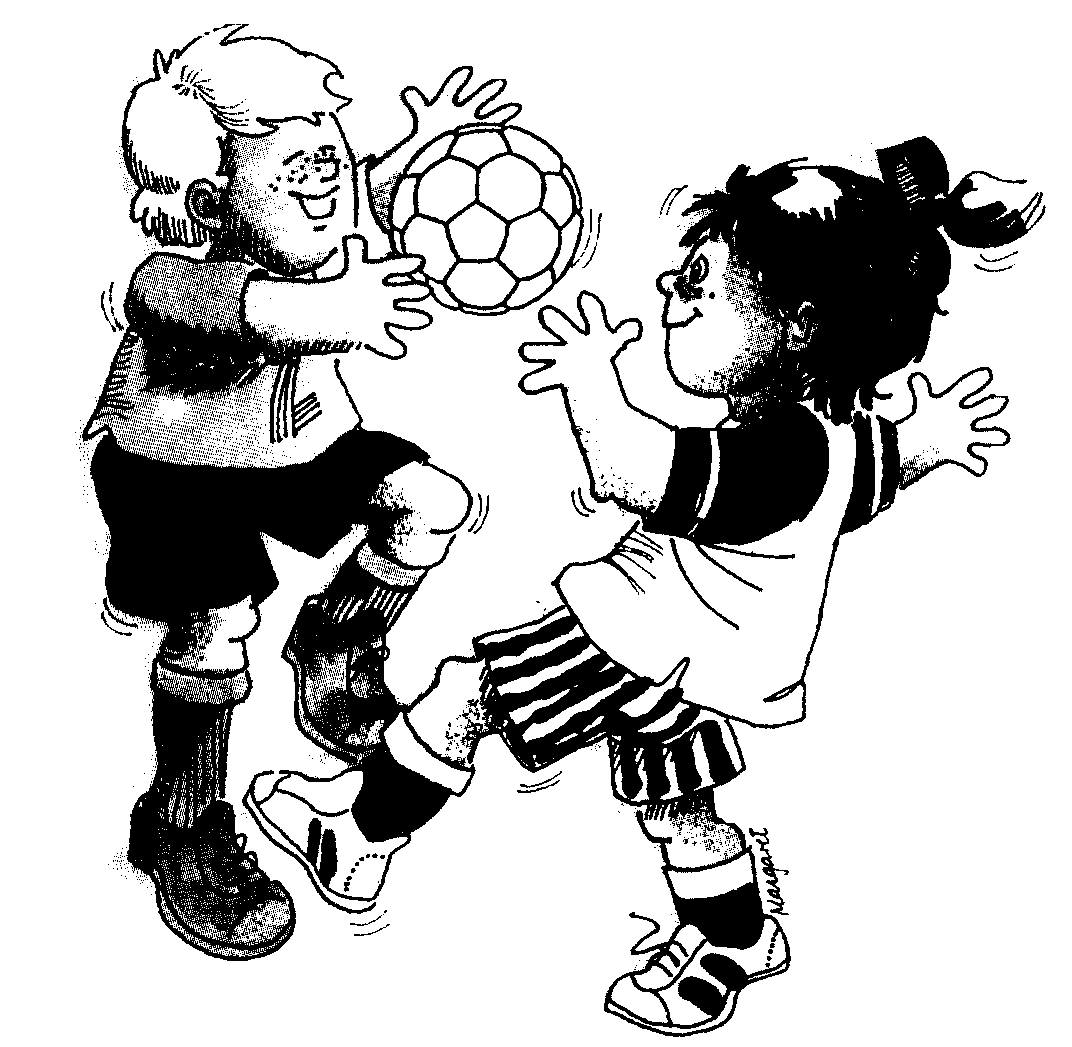 